Name ____________________________________ Date _____________ Class Period _______“Food Felons” Suspect List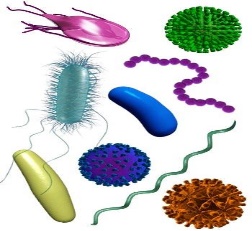 Suspect NameSignature (Signs/Symptoms)Food SourcesPreventionBobby Botulism(Clostridium Botulinum)Sara Salmonella(Salmonella)Eerie E. Coli (Escherichia coli)Stanley Staph(Staphylococcus)Lisa Listeria(Listeria)Carl Campylobacter(Campylobacter jejuni)Cliff Clostridium(Clostridium perfringens)